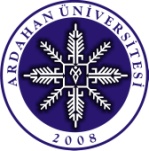 T.C.ARDAHAN ÜNİVERSİTESİLisansüstü Eğitim Enstitüsü MüdürlüğüEK SÜRE İSTEME TALEP FORMUARDAHAN ÜNİVERSİTESİ LİSANSÜSTÜ EĞİTİM ENSTİTÜSÜ MÜDÜRLÜĞÜNEEnstitünüzün …………………………. numaralı ………………………… Ana Bilim/Ana Sanat Dalı …………………………………… programı yüksek lisans/doktora tez dönemi öğrencisiyim.31.08.2020 Tarih ve 31230 sayı ile Resmi Gazetede yayımlanarak yürürlüğe giren Ardahan Üniversitesi Lisansüstü Eğitim-Öğretim Yönetmeliğinin geçici madde 2 (1) belirtildiği üzere COVİD-19 Pandemisi devam ettiğinden, tez aşamasında olmam nedeniyle 1 dönem ek süre kullanmak istiyorum.Gereğini saygılarımla arz ederim.(Ad Soyad, İmza)Tarih